РОССИЙСКАЯ ФЕДЕРАЦИЯРОСТОВСКАЯ ОБЛАСТЬМУНИЦИПАЛЬНОЕ ОБРАЗОВАНИЕ «ДУБОВСКИЙ РАЙОН»СОБРАНИЕ ДЕПУТАТОВДУБОВСКОГО СЕЛЬСКОГО ПОСЕЛЕНИЯРЕШЕНИЕ № 151  «25» декабря 2020 г.                                                                        с.Дубовское «Об утверждении схемы многомандатных избирательных округов для проведения выборов депутатов Собрания депутатов Дубовского сельского поселения Дубовского района Ростовской области»В соответствии с пунктом 2 статьи 18 Федерального закона от 12.06.2002 № 67-ФЗ «Об основных гарантиях избирательных прав и права на участие в референдуме граждан Российской Федерации», статьи 11 Областного закона от 12.05.2016 № 525-ЗС «О выборах и референдумах в Ростовской области», в связи со вступлением в силу изменениями пункта 2 статьи 23 Устава муниципального образования «Дубовское сельское поселение» Собрание депутатов Дубовского сельского поселения Дубовского района Ростовской областиРЕШИЛО:1. Утвердить схему многомандатных избирательных округов для проведения выборов депутатов Собрания депутатов Дубовского сельского поселения Дубовского района Ростовской области согласно приложению 1 к настоящему Решению.2. Утвердить графическое изображение схемы многомандатных избирательных округов для проведения выборов депутатов Собрания депутатов Дубовского сельского поселения Дубовского района Ростовской области согласно приложению 2 к настоящему Решению.3. Опубликовать настоящее Решение в общественно-политической газете Дубовского района «Светоч».4. Настоящее Решение вступает в силу со дня его официального опубликования.Председатель  Собрания депутатов -Глава Дубовского сельского поселения                                        И.А. Сухорада Приложение 1 к Решению Собрания депутатовДубовского сельского поселенияДубовского района Ростовской областиот 25.12.2020 года № 151Схема многомандатных избирательных округов для проведения выборов депутатов Собрания депутатовДубовского сельского поселения Дубовского района Ростовской областиДубовский пятимандатный избирательный округ №1Число депутатских мандатов – 5 Число голосов у каждого избирателя – 5 Число избирателей в округе – 3229Границы округа:Место нахождения окружной избирательной комиссии или избирательной комиссии, на которую возложены полномочия ОИК – Территориальная избирательная комиссия Дубовского района Ростовской области: с. Дубовское, пл. Павших Борцов, 1.Дубовский пятимандатный избирательный округ №2Число депутатских мандатов – 5 Число голосов у каждого избирателя – 5 Число избирателей в округе – 3081 Границы округа:Место нахождения окружной избирательной комиссии или избирательной комиссии, на которую возложены полномочия ОИК – Территориальная избирательная комиссия Дубовского района Ростовской области: с. Дубовское, пл. Павших Борцов, 1.Приложение 2к Решению Собрания депутатовДубовского сельского поселенияДубовского района Ростовской областиот 25.12.2020 года № 151Графическое изображение схемымногомандатных избирательных округов для проведения выборов депутатов Собрания депутатов Дубовского сельского поселения Дубовского района Ростовской области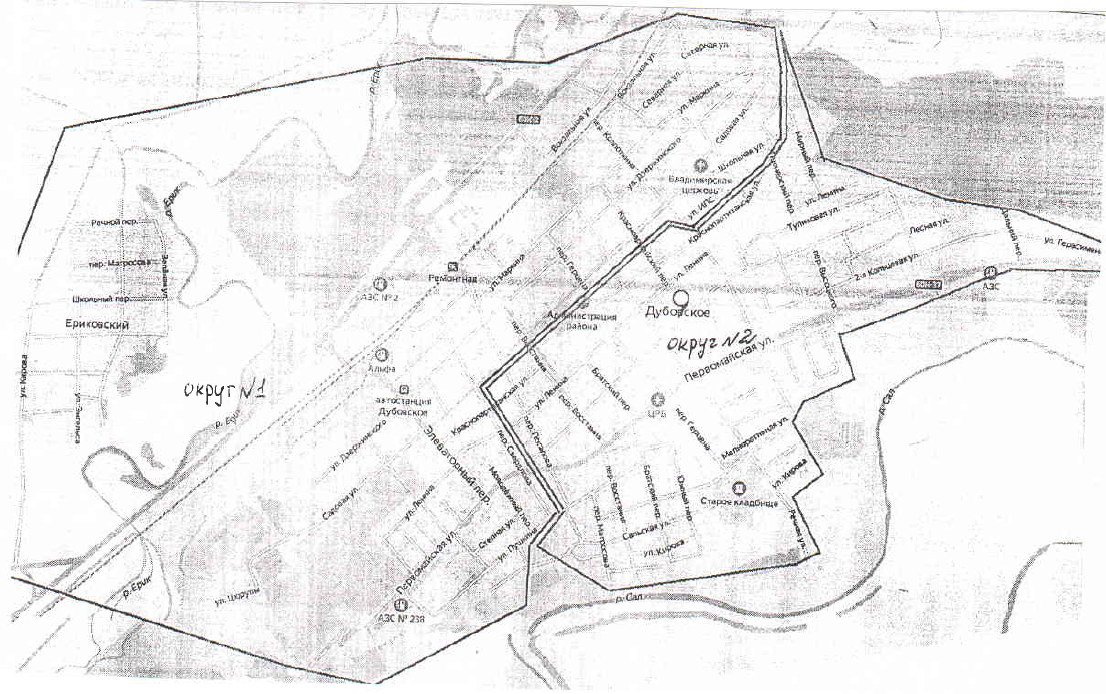 Наименование населённого пунктаНаименование улиц с указанием номеров домов, входящих в границы избирательного округаКоличество избирателейс. Дубовскоеполностью:с. Дубовскоеулица Вокзальная123с. Дубовскоеулица Дзержинского379с. Дубовскоеулица Ж/Д40с. Дубовскоеулица ИПС46с. Дубовскоеулица Маркина374с. Дубовскоеулица Садовая379с. Дубовскоеулица Северная104с. Дубовскоеулица Степная80с. Дубовскоеулица Цюрупы30с. Дубовскоеулица Школьная91с. Дубовскоеулица Краснопартизанская с № 1 по № 25, с № 2 по № 2448с. Дубовскоеулица Ленина с № 1 по № 39, с № 2 по № 36110с. Дубовскоеулица Первомайская с № 1 по № 23, с № 2 по № 4879улица Пушкина с № 1 по № 35, с № 2 по № 28200улица Сальская № 1 «а», № 1, № 3, № 517Наименование населённого пунктаНаименование улиц с указанием номеров домов, входящих в границы избирательного округаКоличество избирателейполностью:переулок Внутренний34переулок Восточный47переулок Ломоносова8переулок Максатовский32переулок Молодежный65переулок Свердлова118переулок Скибинский26переулок Стадионовский62с. Дубовскоепереулок Чайковского31переулок Чехова43переулок Элеваторный65переулок Баррикадный с № 1 по № 15, с № 2 по № 2018переулок Восстания с № 1 по № 15, с № 2 по № 2225переулок Герцена с № 1 по № 21, с № 2 по № 2024переулок Крапоткина с № 1 по № 51 и с № 2 по № 3671переулок Красноармейскийс № 1 по № 15, с № 2 по № 2025переулок Потапова с № 1 по № 29, с № 2 по № 2638     х. Ериковский     х. Ериковский397Наименование населённого пунктаНаименование улиц с указанием номеров домов, входящих в границы избирательного округаКоличество избирателейс. Дубовскоеполностью:с. Дубовскоеулица 1-я и 2-я Кольцевая113с. Дубовскоеулица Береговая15с. Дубовскоеулица Гагарина106с. Дубовскоеулица Герасименко18с. Дубовскоеулица Зеленая4с. Дубовскоеулица Кирова69с. Дубовскоеулица Комсомольская48с. Дубовскоеулица Лесная8с. Дубовскоеулица Мелиоративная9с. Дубовскоеулица Октябрьская36с. Дубовскоеулица Пролетарская 271с. Дубовскоеулица Речная15с. Дубовскоеулица Тупиковая49с. Дубовскоеулица Шолохова24с. Дубовскоеулица Краснопартизанская с № 26 и выше по нумерации до конца улицыс № 27 и выше по нумерации до конца улицы162с. Дубовскоеулица Ленина с № 38 и выше по нумерации до конца улицы;с № 41 и выше по нумерации до конца улицы196с. Дубовскоеулица Первомайская с № 25 и выше по нумерации до конца  улицы;с № 50 и выше по нумерации до конца  улицы244Наименование населённого пунктаНаименование улиц с указанием номеров домов, входящих в границы избирательного округаКоличество избирателейс. Дубовскоеулица Пушкина с № 34 и выше по нумерации до конца улицы;с № 37 и выше по нумерации до конца улицы56с. Дубовскоеулица Сальскаячетная сторона полностью;нечетная сторона с № 7 и выше по нумерации до конца улицы94с. Дубовскоеполностью:с. Дубовскоепереулок Братский108с. Дубовскоепереулок Виноградный8с. Дубовскоепереулок Высоцкого36с. Дубовскоепереулок Дальний1с. Дубовскоепереулок Матросова43с. Дубовскоепереулок Мирный42с. Дубовскоепереулок Пионерский34с. Дубовскоепереулок Строительный117с. Дубовскоепереулок Цветочный19с. Дубовскоепереулок Южный52с. Дубовскоепереулок Баррикадный с № 19 и выше по нумерации до конца переулка, с № 22 и выше по нумерации до конца переулка309с. Дубовскоепереулок Восстания с дома № 17 и выше по нумерации до конца переулка;с № 24 и выше по нумерации до конца переулка76с. Дубовскоепереулок Герцена с № 24 и выше по нумерации до конца переулка;с № 33 и выше по нумерации до конца переулка318с. Дубовскоепереулок Крапоткина с № 38 и выше по нумерации до конца переулка; с № 53 и выше по нумерации до конца переулка213Наименование населённого пунктаНаименование улиц с указанием номеров домов, входящих в границы избирательного округаКоличество избирателейс. Дубовскоепереулок Красноармейский с № 17 и выше по нумерации до конца переулка; с № 22 и выше по нумерации до конца переулка36с. Дубовскоепереулок Потапова с № 28 и выше по нумерации до конца переулка, с № 31 и выше по нумерации до конца переулка132